---·GOVERNO DO ESTADO  DE RONDONIA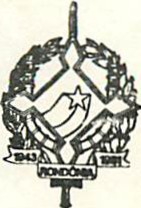 GOVERNADORIA'IDECRETO Nº 2574 DE 23 DE JANEIRO DE 1985.ABRE CRÉDITO SUPLEMENTAR NO ORÇAMENTO VIGENTE.O GOVERNADOR DO ESTADO DE RONDÔNIA, no uso de suas atribuições legais e com fundamento no item I do Art. 4º da Lei nº 38 de 11 de dezembro de 1984.DECRETA:Art. 1º - Fica aberto um crédito suplementar no valor de Cr$ 2.220.000.000 (Dois BilhÕes , Duzentos e Vinte Milhões de Cruzeiros) as seguintes unidades orçamentárias: Auditoria Geral do Estado e Secretaria de Estado de Obras e Serviços Públicos , observando-se nas classificações institucionais, econômicas e funcional-programática a seguinte discriminação:SUPLEMENTA:PROJETO/ATIVIDADE11.00- Governadoria11.03 - Auditoria Geral do Estado 3132.00 -Outros Serviços e EncargosTOTALCORRENTE20.000 .00020 .000.000TOTAL1 1 .03.03070322.070-Supervisão  e  Fiscalização da Gestão Economico Financeirae Administrativa.	20.000.000	20 .000.000TOTAL20 .000.000- Secretaria de Estado de Obras e Serviços Públicos1 - Secretaria de Estado de Obras e Serviços Públicos4110.00- Obras e Instalações	2.200.000.000PROJETO/ATIVIDADETOTALCAPITAL2.200.000.000TOTAL2001.03070251 .017-Construção e Insta lações de Predios PúblicosTOTAL2 .200.000.000	2.200.000.0002.200 .000.000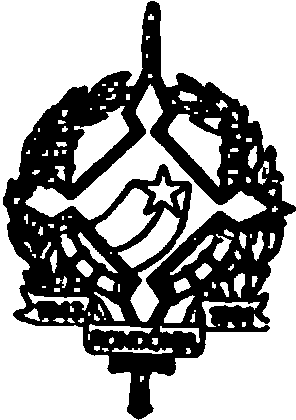 GOVERNO DO ESTADO DE RONDONIA GOVERNADORIAREDUÇÃO:28.00- Reserva de Contingência28.01- Reserva de Contingência9999.00 - Reserva de ContingênciaTOTAL2.220.000.0002.220.000.000Art. 2º - O Valor do presente crédito será coberto com recursos ' de que trata o inciso III, do § 1º, Art. 43 da Lei Federal 4.320 de 17 de março de 1964.Art. 3º -Fica alterada a Programação das Quotas Trimestrais no Orçamento Vigente das unidades orçamentárias, estabelecida pelo Decreto nº 2561 de 13.12.84, conforme discriminação:AUDITORIA GERAL DO ESTADOI TRIMESTRE II TRIMESTRE III TRIMESTRE IV TRIMESTRE TOTAL256.180.000264.900.000340.000.000234.520.0001.095.600.000;SECRETARIA DE ESTADO DE OBRAS E SERVIÇOS PÚBLICOSJORGE TEIXEIRA DE OLIVEIRA                                                     GOVERNADOR.PROJETO/ATIVIDADE2801.9999999.9.999- Reserva deContingência2.220.000.000TOTAL2.220.000.000I TRIMESTRE3.788.056.000II TRIMESTRE1.066.284.000III TRIMESTRE670.850.000IV TRIMESTRE695.410.000TOTAL6.220.600.000Art. 4º - EsteDecreto entrará em vigor na data desua publicação